Відповідальність за участь в азартних іграхАдміністративним кодексом України передбачена адміністративна відповідальність за участь  в  організованих  без  дозволу азартних іграх (карти, рулетка,  "наперсток"  та інші) на гроші, речі та інші цінності – у вигляді  попередження  або  накладення  штрафу  від трьох до  семи  неоподатковуваних  мінімумів  доходів  громадян  з конфіскацією грального приладдя, а також грошей,  речей  та  інших цінностей, що є ставкою у грі, або без такої. Ті самі дії, вчинені особою, яку протягом року  було  піддано адміністративному  стягненню  за  таке правопорушення тягне за собою  накладення  штрафу  від  семи  до  двадцяти п'яти неоподатковуваних мінімумів доходів громадян з  конфіскацією грального приладдя, а також грошей, речей та інших  цінностей,  що є ставкою у грі, або без такої.      Антигромадські вчинки неповнолітніх, які не вважаються адміністративними правопорушеннями, однак свідчать про певні відхилення від нормального розвитку підлітка, наприклад неналежна поведінка у школі, на вулиці, ранні статеві зв’язки, захоплення іграми, що свідчить про звички, які з часом можуть призвести до злочину.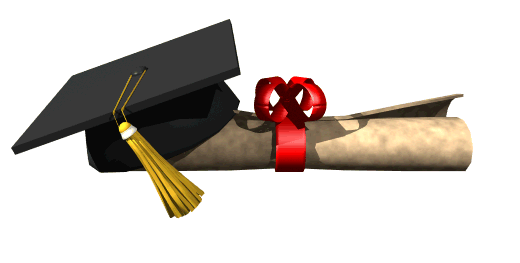 